Konkurs na kartkę urodzinową dla KRÓLA KAROLA IIIz okazji 75 urodzin 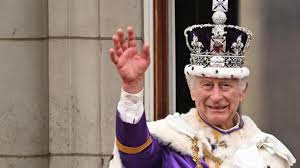 ”Karol III (ang. Charles Philip Arthur George; ur. 14 listopada 1948 w Londynie) – król Zjednoczonego Królestwa Wielkiej Brytanii i Irlandii Północnej oraz 14 innych, suwerennych królestw Wspólnoty, w tym ich terytoriów i obszarów zależnych, od 8 września 2022. Ponadto głowa Wspólnoty, świecka głowa Kościoła Anglii (Obrońca Wiary) i naczelny dowódca Brytyjskich Sił Zbrojnych. Pochodzi z dynastii Windsorów. Jest pierworodnym synem królowej Elżbiety II i jej małżonka, Filipa, księcia Edynburga” WikipediaSzkoła podstawowa nr 5 w Bytomiu ogłasza konkurs z nagrodami dla klas I-III szkół podstawowych na własnoręcznie wykonaną kartkę urodzinową dla Króla Karola III z życzeniami w j. angielskimRegulamin konkursu oraz warunki uczestnictwaCele konkursu:kultywowanie tradycji wysyłania kart okolicznościowych, rozwój wrażliwości artystycznej, zainteresowanie kulturą Wielkiej BrytaniiPrace będą oceniane pod względem poprawności językowej(pismo odręczne), estetyki wykonania (bez używania materiałów gotowych) oraz ogólnego wyrazu artystycznego Kartka powinna być w formacie A5 Każdy uczestnik może przygotować tylko 1 kartkęKartka powinna zawierać metryczkę (imię i nazwisko ucznia, nazwa i adres szkoły, nr tel. oraz imię i nazwisko nauczyciela przygotowującego)Prace zgłoszone do konkursu przechodzą na własność organizatoraWraz z przesłaniem prac akceptują Państwo regulamin konkursu oraz wyrażają zgodę na przetwarzanie swoich danych osobowych w celu obsługi konkursu, w tym publikację pracy plastycznej (jej reprodukcji), imienia i nazwiska uczestnika oraz wyniku.Prace proszę kierować na adres:Szkoła Podstawowa nr 5 im. Poli Maciejowskiej w Bytomiu41-902 Bytom, Aleja Legionów 6 do dnia 14 listopada  2023r.(Prace można składać osobiście w sekretariacie szkoły lub przesłać pocztą)Nauczyciele organizujący konkurs:Katarzyna Dyba- Musioł, Katarzyna Wulkowicz, Anna Pałaszewska tel. 791 74 33 76 apalaszewskasp5@gmail.comOgłoszenie wyników nastąpi do 21 listopada 2023r.  Zwycięzcy zostaną poinformowani drogą telefoniczną. Wtedy też zostanie przekazana informacja dot. odbioru nagród i dyplomów.  Decyzja jury jest nieodwołalna.Klauzula informacyjna w sprawie przetwarzania danych osobowych - dla rodziców/opiekunów prawnychZgodnie z art. 13 Rozporządzenia Parlamentu Europejskiego i Rady (UE) 2016/679 z dnia 27 kwietnia 2016 r. w sprawie ochrony osób fizycznych w związku z przetwarzaniem danych osobowych i w sprawie swobodnego przepływu takich danych oraz uchylenia dyrektywy 95/46/WE (4.5.2016 L 119/38 Dziennik Urzędowy Unii Europejskiej PL) informuję, że: 1. Administratorem danych osobowych jest Szkoła Podstawowa nr 5 z siedzibą w Bytomiu, przy ul. Al. Legionów 62. Dane kontaktowe Inspektora Ochrony Danych Osobowych:Urząd Miejski w Bytom ul. Smolenia 35, e-mail iod_edu@um.bytom.pl3. Dane osobowe są przetwarzane przez Administratora: a) na podstawie przepisów prawa art. 6 ust. 1 lit. c i art. 9 ust. 2 lit. b o których mowa w art. 9 ust. 1 RODO w celu wypełnienia obowiązków nałożonych na Administratora takich jak realizacja zadań oświatowych, dydaktycznych i wychowawczych, zagwarantowanie uczniom bezpieczeństwa oraz wypełnienie obowiązku dotyczącego uzupełnienia i prowadzenia dokumentacji przebiegu nauczania, działalności wychowawczej i opiekuńczej na podstawie przepisów w szczególności ustawy z dnia 14 grudnia 2016 r. Prawo oświatowe, ustawy z dnia 7 września 1991 r. o systemie oświaty, ustawy z dnia 27 października 2017 r. o finansowaniu zadań oświatowych, rozporządzeń wykonawczych do ww. ustaw w szczególności Rozporządzenia Ministra Edukacji Narodowej z dnia 25 sierpnia 2017 r. w sprawie sposobu prowadzenia przez publiczne przedszkola, szkoły i placówki dokumentacji przebiegu nauczania, działalności wychowawczej i opiekuńczej oraz rodzajów tej dokumentacji, b) na podstawie zgody art. 6 ust.1 lit. a RODO w celu przetwarzania innych danych; wizerunek, udział w konkursach, zawodach organizowanych przez szkołę, w tym do kontaktu z rodzicem/opiekunem prawnym 4. Kategorie odbiorców danych osobowych: podmioty w związku z uprawnieniem/obowiązkiem na podstawie przepisów prawa, podmioty przetwarzające realizujące zadania w imieniu Administratora, podmioty w związku z realizacją zawartych umów przez Administratora; 5. Dane osobowe będą przetwarzane na czas trwania konkursu i wystawiania prac6. Osoba, której dane dotyczą ma prawo dostępu do treści swoich danych oraz prawo do ich sprostowania, do żądania usunięcia danych oraz ograniczenia przetwarzania, prawo do przenoszenia danych, prawo do wniesienia sprzeciwu, oraz prawo do wniesienia skargi do Organu nadzorczego – Prezesa Urzędu Ochrony Danych Osobowych, ul. Stawki 2, 00-193 Warszawa, gdy uzna, iż przetwarzanie danych osobowych jego dotyczących narusza przepisy ogólnego rozporządzenia o ochronie danych osobowych z dnia 27 kwietnia 2016 r. (UE 2016/679); 7. Przysługuje prawo możliwości cofnięcia w dowolnym momencie zgody na przetwarzanie danych osobowych nią objętych; 8. Dane osobowe nie będą podlegać decyzji, która opiera się na zautomatyzowanym przetwarzaniu, w tym profilowaniu; 9. Dane nie będą przekazywane do państwa trzeciego ani organizacji międzynarodowej; 10. Podanie danych osobowych jest dobrowolne, jeśli jednak podanie danych wynika z przepisów prawa, to jest ono obowiązkowe. Konsekwencją niepodania danych osobowych będzie brak możliwości uczestnictwa w konkursie